AUTOGIROANMÄLAN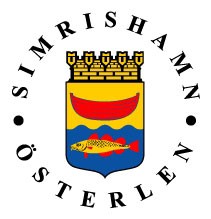 MedgivandeBETALNINGSMOTTAGARE	BETALARE*Clearingnumret är det fysiffriga nummer som tilldelas varje bankkontor, se kontoutdraget. Sparbanken har ibland fem siffror, ex 8324-6, utelämna då den femte siffran, i det här fallet 6:an. Handelsbankens clearingnummer ska alltid börja med 6, hittar du inte det så ange 6000. Har du personkonto i Nordea så använd 3300 som clearingnummer.UNDERSKRIFTERALLMÄNNA VILLKORMedgivande om uttag	Stopp av uttag genom att meddela betalningsmottagarenJag medger att uttag får göras från det angivna bankkontot på	Om jag inte medger ett uttag kan jag kontakta betalningsmottagaren begäran av nämnda betalningsmottagare för överföring till denne.	senast 2 bankdagar för förfallodagen och begära att uttaget stoppas.Jag ska senast på bankdagen före förfallodagen ha tillräckligt med	Stopp av medgivandepengar på kontot för alla de betalningar som ska göras på förfallo-	Jag kan också stoppa alla uttag avseende medgivandet. Detta sker ge- dagen. Detta förbinder jag mig till även gentemot banken. Jag med-        nom att jag underrättar banken senast två bankdagar för förfallodagen. ger att betalningarna får belastas mitt konto i banken bankda gen	Detta ska göra på en särskild blankett eller via annan rutin som anvisas före förfallodagen.	av banken. När jag stoppat ett medgivande via banken innebär det attinga betalningar som grundas på det stoppade medgivandet blir gjorda Banken är inte skyldig att pröva behörigheten av eller meddela mig	förrän jag själv hävt stoppet. Har jag inte hävt ett stopp inom tvåi förväg om begärda uttag. Redovisning av uttagen får jag på konto-	månader upphör berört medgivande att gälla. utdrag från banken. Medgivandet gäller också om jag får ett annatkontonummer eller byter bank.	Återkallelse av medgivandeMitt medgivande gäller tillsvidare. Medgivandet upphör senast fem (5)Om pengar saknas på kontot	bankdagar efter det att jag återkallat det. Om jag vill återkalla ett med- Har jag inte senast bankdagen före betalningens förfallodag tillräck-       givande gör jag det genom meddelande till betalningsmottagaren eller ligt med pengar på kontot är jag medveten om att det kan innebära	skriftligt meddelande till banken.att betalningar inte blir utförda. Om betalningar ändå görs har ban-ken rätt att ta ut ränta och avgifter, enligt bankens vid var tid gäl-	Banken godkännandelande regler, för den skuld som därigenom uppstår.	Jag accepterar att banken ska godkänna att mitt konto kan användasför Autogiro.InsättningInsättning på betalningsmottagarens konto  görs på förfallodagen.	Rätten att avbryta mina betalningar via AutogiroOm täckning saknas på mitt konto bankdagen före förfallodagen	Banken får, men är inte skyldig att, avbryta min anslutning till Autogiro men medel senare inflyter kan - efter överenskommelse mellan	om jag inte i rätt tid har tillräckligt belopp på mitt konto för mina betal- betalningsmottagaren och dennes bank - överföring göras senast	ningar, om kontoförhållandena förändras samt om jag vid upprepade inom en vecka.	tillfällen stoppar betalningar från kontot utan att ha välgrundade skälför det. Även betalningsmottagaren får, i motsvarande fall, avbryta minBesked om kommande betalningar	anslutning till Autogiro.För att uttag från mitt konto ska få göras ska betalningsmottagarenha sänt meddelande till mig senast åtta (8) dagar före förfallodagen.	Rätten att sambearbeta adressuppgifterMeddelandet - som kan avse flera förfallodagar - ska innehålla upp-	Bankgirocentralen BGC AB har i uppdrag att sköta Autogirorutinen för gift om betalningens belopp och förfallodag samt betalningssätt.	bankens räkning. Jag medger därför att uppgifter ur bankens register Meddelandet kan ges via s.k. samfaktura* och då får kontots adress	om kontots adress får sambearbetas med Bankgirocentralens uppgifter användas för meddelandet.	till ett adressregister.ÖvrigtRänta på kontot i min bank liksom eventuella av gifter utgår enligt de*Information om s.k. Samfaktura kan erhållas från banken	grunder som min bank vid varje tid allmänt tillämpar.Simrishamns kommun272 80 SIMRISHAMNSimrishamns kommun272 80 SIMRISHAMNNamn och fullständig adressSimrishamns kommun272 80 SIMRISHAMNSimrishamns kommun272 80 SIMRISHAMNSimrishamns kommun272 80 SIMRISHAMNSimrishamns kommun272 80 SIMRISHAMNBankgironummer5009-4606Organisationsnummer21 20 00-0969Kundnummer (finns angivet på fakturan)Kundnummer (finns angivet på fakturan)Kontoinnehavarens personnummerKontoinnehavarens bank*Clearingnummer (4 siffror)BankkontonummerJag har tagit del av och godkänner villkoren för Autogiro som står nedan. Anmälan måste skrivas under av kontoinnehavaren.DatumUnderskrift kontoinnehavare